【南京大屠殺】教學資源參考I	書籍刊物張純如著；蕭富元譯：《被遺忘的大屠殺：1937 南京浩劫》 (The Rape of Nanking: The Forgotten Holocaust of World War II)（台北：天下遠見出版社，1997年）。（ISBN：9789576214226）約翰•拉貝  （John Rabe）著，《拉貝日記》（The Diaries of John Rabe）（南京：江蘇人民出版社和江蘇教育出版社，1997年）。（ISBN：9787806567753）東史郎著；張國仁、汪平等譯：《東史郎日記》（南京：江蘇教育出版社，1999年）。（ISBN：9787534334818）竹內迅著；田原、張嬿譯：《為證言的證言：一個日本記者的東史郎訴訟案實錄》（北京：世界知識出版社，2000年）。（ISBN：7501214050）中國人民日戰爭紀念館編：《東史郎和他的訴訟案：一個日本侵華老兵的反省》（哈爾濱：北方文藝出版社，2000年）。（ISBN：7-5317-1285-7）張憲文、呂晶編：《南京大屠殺真相》（上、中、下冊） （南京：江蘇人民出版社，2007年）。（ISBN：9787214048516）歐文•華萊士（ Irving Wallace ）著，王金鈴譯：《華萊士：日本侵華史調查》(Japan's Mein Kampf & Battle for China)（香港：中和出版有限公司，2015年）。（ISBN：9789888369027） 明妮•魏特琳  （Minnie Vautrin）著，《魏特琳日記》（Terror in Minnie Vautrin's Nanjing: Diaries and Correspondence, 1937-38）（南京：江蘇人民出版社，2015年）。（ISBN：9787214160171）II	影視資訊 紀錄片《倖存者——見證南京1937》（第一輯）《倖存者——見證南京1937》（第二輯）視頻資訊(1)《百家講壇》南京1937(2) 國際友人事跡電影作品III	教育局及其他有關抗日戰爭多媒體資源IV	歷史尋跡考察活動侵華日軍南京大屠殺遇難同胞紀念館：坐落在南京江東門，是侵華日軍集體屠殺遺址和遇難同胞葬地。為悼念遇難同胞，政府在1985年修建了紀念館，1995年又進行擴建。該館佔地面積28000平方米，建築面積3000平方米、建築物採用灰白色大理石壘砌而成，氣勢宏偉。紀念館以史料、文物、建築、雕塑、影視等綜合手法，全面展示南京大屠殺的歷史。教育局「薪火相傳」國民教育活動系列網上平台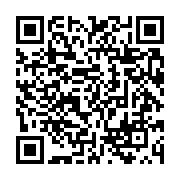 行程示例「南京歷史文化探索之旅」https://www.passontorch.org.hk/zh-hant/resources/main/23/503.html【備註：由於課題涉及戰爭，個別資源項目（包括視頻和文字表述）難免會包含令人不安的內容；教師需按學生的年級和心智適切選用教學材料和解說。】以下教學資源部分內容涉及戰爭時的殘酷場景，教師在使用供參考的教學資源時，須因應學生年齡、級別、學習進度及其他校本情況，適當地剪裁或選用。來源：CCTV-10科教頻道播出系列片。江蘇廣電總台2016年製作。內容簡介：這是一部以南京大屠殺倖存者爲拍攝對象的系列人物紀錄片，共5集，聚焦倖存者的慘痛遭遇和戰後生活，以及南京大屠殺對他們人生的改變，控訴那場罪惡的戰爭。第一集 夏淑琴 為歷史作證第二集 常志強 被雕刻的記憶第三集 張秀紅 沉默的傷痕第四集 蘇國寶 最後的講述第五集 王瑞頤 難民區的日子連結：http://tv.cctv.com/2016/12/13/VIDAkbnqTlfnMjuF6vo8l61I161213.shtml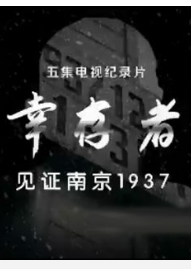 來源：CCTV-10科教頻道播出系列片。江蘇廣電總台2016年製作。內容簡介：這是一部以南京大屠殺倖存者爲拍攝對象的系列人物紀錄片，共5集，聚焦倖存者的慘痛遭遇和戰後生活，以及南京大屠殺對他們人生的改變，控訴那場罪惡的戰爭。第一集 夏淑琴 為歷史作證第二集 常志強 被雕刻的記憶第三集 張秀紅 沉默的傷痕第四集 蘇國寶 最後的講述第五集 王瑞頤 難民區的日子連結：http://tv.cctv.com/2016/12/13/VIDAkbnqTlfnMjuF6vo8l61I161213.shtml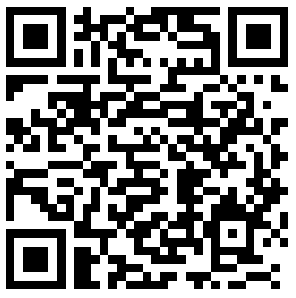 來源：CCTV-10科教頻道播出系列片。江蘇廣電總台2017年製作。內容簡介：第二輯合共5集。內容不僅講述南京大屠殺倖存者當年的遭遇，還為那段歷史作證，更重要的是要連結當下，以當下視角解讀和理解倖存者的人生故事。第一集 陳德壽：我的八口之家第二集 李道煃：一封特殊的家書第三集 石秀英：記憶中的親人第四集 孫晉良：我的十七歲第五集 趙氏姐妹：難以塵封的往事連結：https://tv.cctv.com/2017/12/12/VIDAU2MKQ7vCh2mY4weMVMsH171212.shtml?spm=C55924871139.PY8jbb3G6NT9.0.0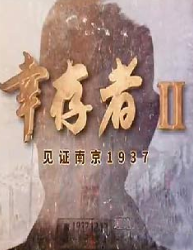 來源：CCTV-10科教頻道播出系列片。江蘇廣電總台2017年製作。內容簡介：第二輯合共5集。內容不僅講述南京大屠殺倖存者當年的遭遇，還為那段歷史作證，更重要的是要連結當下，以當下視角解讀和理解倖存者的人生故事。第一集 陳德壽：我的八口之家第二集 李道煃：一封特殊的家書第三集 石秀英：記憶中的親人第四集 孫晉良：我的十七歲第五集 趙氏姐妹：難以塵封的往事連結：https://tv.cctv.com/2017/12/12/VIDAU2MKQ7vCh2mY4weMVMsH171212.shtml?spm=C55924871139.PY8jbb3G6NT9.0.0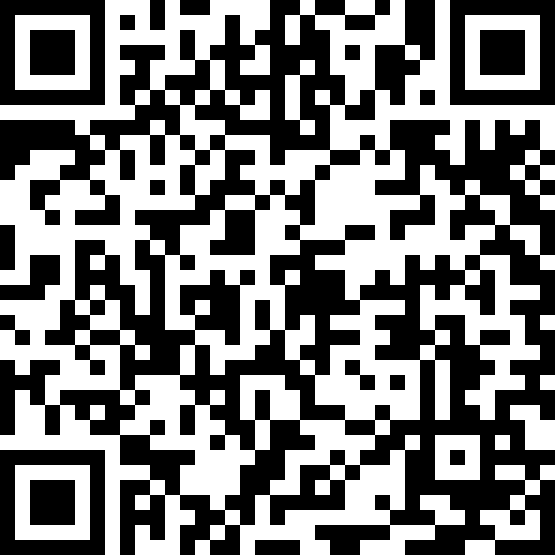    《百家講壇》南京1937來源：CCTV-10科教頻道播出系列片。2017年製作。內容簡介：2017年12月13日，是中國以立法形式確立南京大屠殺死難者公祭日以來的第四個國家公祭日。《百家講壇》欄目特邀常州大學教授、侵華日軍南京大屠殺遇難同胞紀念館原館長朱成山，以詳實的史料、真實的細節，講述這段無法忘卻的歷史記憶。全輯共五集。每集約38分鐘，內再就獨立主題細分4-5小節。第一集  南京1937  ①保衛南京第二集  南京1937  ②古城慘案第三集  南京1937  ③人性光輝第四集  南京1937  ④歷史審判第五集  南京1937  ⑤永矢不忘連結：https://tv.cctv.com/2017/12/11/VIDAC89CIwJAxp1cLYtoaRYJ171211.shtml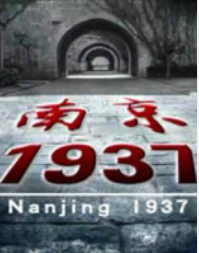    《百家講壇》南京1937來源：CCTV-10科教頻道播出系列片。2017年製作。內容簡介：2017年12月13日，是中國以立法形式確立南京大屠殺死難者公祭日以來的第四個國家公祭日。《百家講壇》欄目特邀常州大學教授、侵華日軍南京大屠殺遇難同胞紀念館原館長朱成山，以詳實的史料、真實的細節，講述這段無法忘卻的歷史記憶。全輯共五集。每集約38分鐘，內再就獨立主題細分4-5小節。第一集  南京1937  ①保衛南京第二集  南京1937  ②古城慘案第三集  南京1937  ③人性光輝第四集  南京1937  ④歷史審判第五集  南京1937  ⑤永矢不忘連結：https://tv.cctv.com/2017/12/11/VIDAC89CIwJAxp1cLYtoaRYJ171211.shtml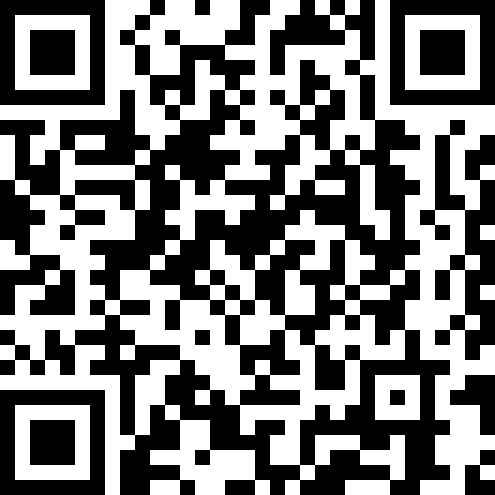 約翰•拉貝  (John Rabe, 1882-1950)【南京的辛德勒 約翰•拉貝】(上、下)The Rape of Nanking: The Forgotten Holocaust of World War II來源：央視網教科頻道人物2011年01月12日連結：【南京的辛德勒 約翰•拉貝】(上)   (約23:53分鐘)https://tv.cctv.com/2011/01/12/VIDED4mr9agqTSLTj8xsDs1F110112.shtml【南京的辛德勒約翰•拉貝】(下)   (約23:53分鐘)https://tv.cctv.com/2011/01/12/VIDEK51bmdMEmr1JY0dgnDuS110112.shtml?spm=C53121759377.Pbt0VGt7sbDI.0.0內容簡介：講述了南京大屠殺倖存者的故事，同時也是關於商人約翰 •拉貝的英勇事蹟。約翰 •拉貝出生在德國漢堡，作為西門子公司代表的他在中國生活了30多年，在1937年的南京，他和十幾位外國人建立的國際安全區，曾無私挽救了很多中國人的生命。 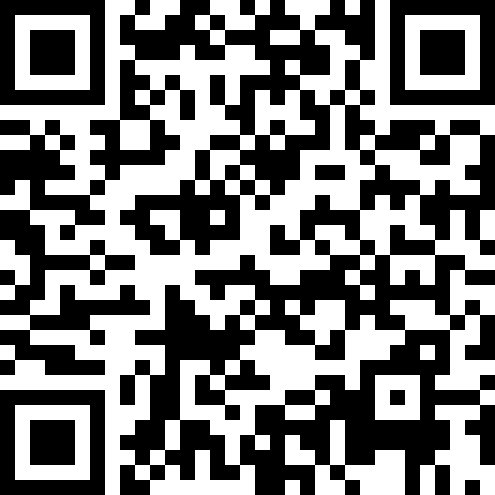 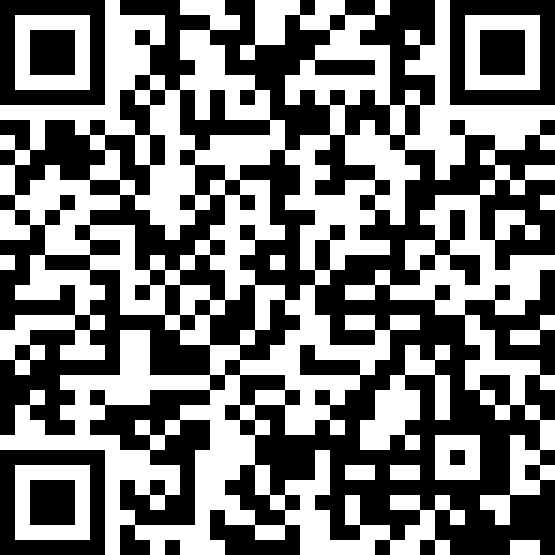 【約翰•拉貝—南京大屠殺中的德國人】來源：騰訊衛視  (約51:19分鐘)連結：https://v.qq.com/x/cover/hie6r3nic9auw20/b0024kv3tw7.html內容簡介：講述了南京大屠殺倖存者的故事，同時也是關於商人約翰 •拉貝的英勇事蹟。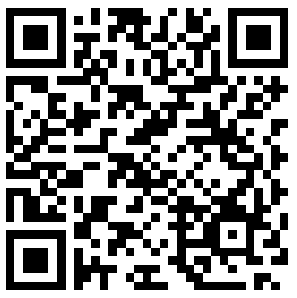 約翰•馬吉   (John Gillespie Magee, 1884-1953)     【77年前傳教士約翰馬吉所拍南京大屠殺影像】來源：騰訊衛視  2018-20-12   (約7:28分鐘)連結：https://v.qq.com/x/cover/mqkqkxximeajt2m/a0015z2aa7r.html內容簡介：主要講述美國聖公會傳教士馬吉於1937年12月，侵華日軍在南京進行大屠殺期間，他擔任了國際紅十字會南京委員會主席和南京安全區國際委員會委員，設立難民傷兵醫院，參與救援了20多萬中國民眾。期間馬吉曾用相機拍下日軍於南京的暴行，留下動態影像資料。至1991年8月，其兒子大衛•馬吉從家中地下室存放的父親遺物中，找到了父親當年在南京拍攝的膠片拷貝和使用的那台16mm攝影機。並於2019年第六個南京大屠殺死難者國家公祭日把其回歸南京，這些影象是全世界最早、最多有關南京大屠殺的血證；也是揭露日軍暴行的鐵證。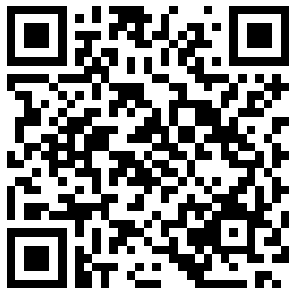 明妮•魏特琳  (Minnie Vautrin, 1886-1941)【明妮•魏特琳—南京大屠殺中浴血保護婦女兒童的鬥士】來源：雲南衛視  2022-08-09   (約4:19分鐘)連結：https://www.bilibili.com/video/BV1w14y1b7kg/?spm_id_from=333.337.search-card.all.click內容簡介：介紹在南京大屠殺中救了上萬婦女—美國魏特琳女士的事跡。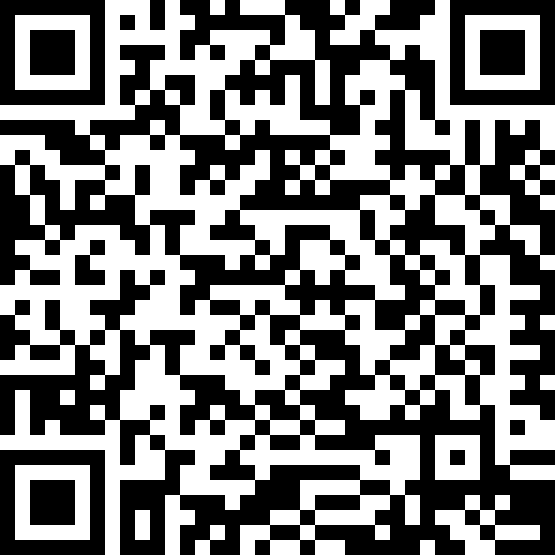 1.  「南京！南京！」（City of Life and Death）（約  132分鐘）來源：「南京！南京！」（City of Life and Death），中國     電影集團公司製作，2009年。內容簡介：故事發生於1937年，時值抗日戰爭發生不滿半年，南京保衛戰剛結束，日軍攻陷了當時中國的首都南京，隨後發生了南京大屠殺。電影透過描繪發生在一名中國士兵、一名日本士兵、一名教師、納粹德國商人約翰拉貝及其中國秘書的故事，展現日軍攻陷南京後，中國士兵和平民慘遭殺害的苦況，以及戰爭帶給人民的苦難。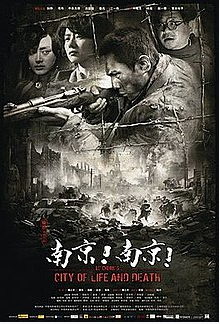 2.  「拉貝日記」（John Rabe）（約 134分鐘）來源：「拉貝日記」（John Rabe），北京，華誼兄弟影業投資有限公司、臺夫曼和佛格斯娛樂有限公司，2009年。內容簡介：故事取材於第二次世界大戰期間，在中國經商的約翰•拉貝所撰寫之戰時日記《拉貝日記》，講述他見證南京大屠殺的始末，並且拯救了20餘萬中國人的故事。但劇中有部分情節和人物為虛構，如中國女學生琅書。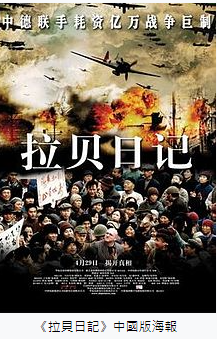 教育局教育多媒體：「抗日老兵」https://emm.edcity.hk/media/%E6%8A%97%E6%97%A5%E8%80%81%E5%85%B5+%28+%E4%B8%AD%E3%80%81%E8%8B%B1%E6%96%87%E5%AD%97%E5%B9%95%E5%8F%AF%E4%BE%9B%E9%81%B8%E6%93%87%29/1_b73wt5jg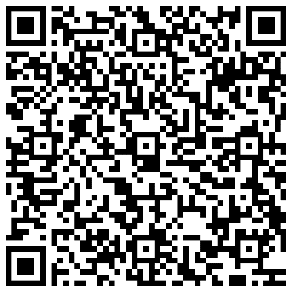 教育局教育多媒體：「日治時期的港人生活」https://emm.edcity.hk/media/%E6%97%A5%E4%BD%94%E6%99%82%E6%9C%9F%E7%9A%84%E6%B8%AF%E4%BA%BA%E7%94%9F%E6%B4%BB+%28+%E4%B8%AD%E3%80%81%E8%8B%B1%E6%96%87%E5%AD%97%E5%B9%95%E5%8F%AF%E4%BE%9B%E9%81%B8%E6%93%87%29/1_9s850bbs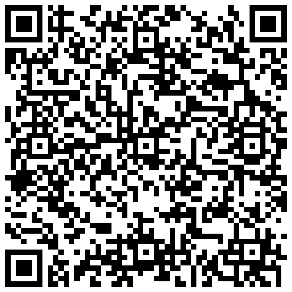 教育局課程發展處：《抗戰勝利七十周年圖片集——徐宗懋藏品選》https://www.edb.gov.hk/tc/curriculum-development/kla/pshe/references-and-resources/chinese-history/70th_victory_album.html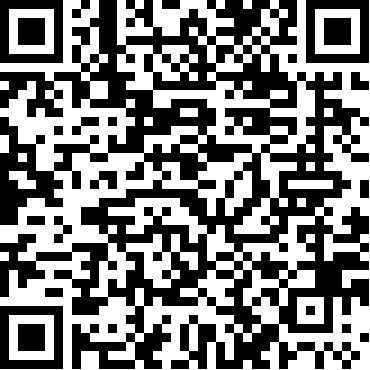 教育局課程發展處：《歷史影像中的近代中國——徐宗懋藏品選》https://www.edb.gov.hk/tc/curriculum-development/kla/pshe/references-and-resources/chinese-history/historical_images_of_modern_china.html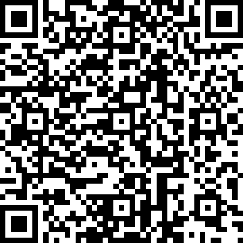 教育局課程發展處《中國歷史科：香港發展錄像專輯》第5輯 抗日戰爭與日治香港https://www.edb.gov.hk/tc/curriculum-development/kla/pshe/references-and-resources/chinese-history/hk-development-video.html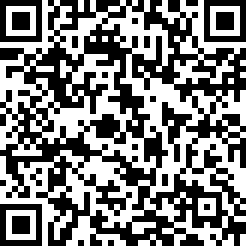 世紀長征：第二十八集：共赴國難  南京大屠殺來源：香港電台電視部—《世紀長征》：第二十八集：共赴國難  南京大屠殺(23/06/2021)連結：https://www.rthk.hk/radio/pth/programme/2021centurylongmarch/episode/738815內容簡介：介紹「南京大屠殺」歷史事件的真相，揭示侵華日軍進城後的惡行；帶給同胞的苦難；激發中國軍民在困厄中共赴國難、守土衛國的愛國情操。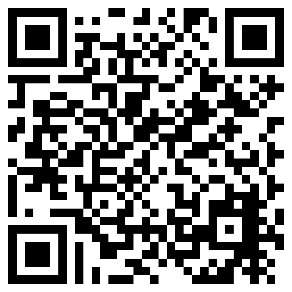 南京大屠殺（廣播版）來源：香港電台網頁—網上中華五千年—民國（民國大事曆）：南京大屠殺連結：https://www.rthk.hk/chiculture/fivethousandyears/textversion/16mung2.htm內容簡介：介紹「南京大屠殺」歷史事件始末。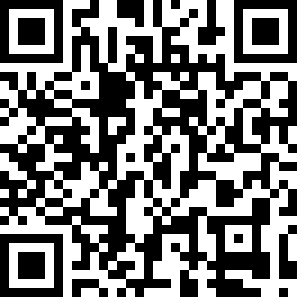 侵華日軍南京大屠殺遇難同胞紀念館http://www.19371213.com.cn/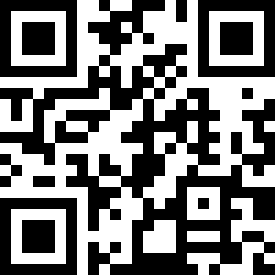 中國文化研究院「抗日戰爭與日佔香港」網上展覽館https://chiculture.org.hk/tc/node/3534?gclid=CjwKCAjw1Je
JBhB9EiwAV612y3gjZiXeU4vua%20Rtlucet3KC4Z5nt7W
axZkKiyJzj7y6q060U9aqjhoCe-cQAvD_B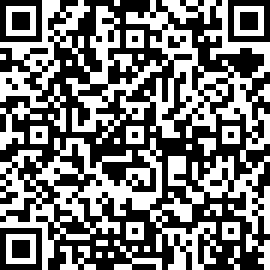 CCTV中文國際：2021年南京大屠殺死難者國家公祭儀式特別報導(14:30-39:50)https://www.youtube.com/watch?v=8VjDVga5BwQ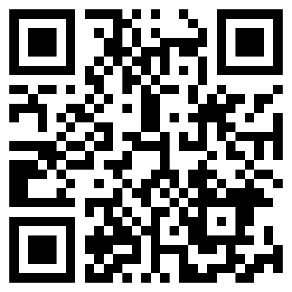 《南京大屠殺死難者國家公祭讀本》編寫組：《南京大屠殺死難者國家公祭讀本——血火記憶》（小學版）（南京：南京出版社，2015年）。http://www.cngongji.cn/static/xhjy.pdf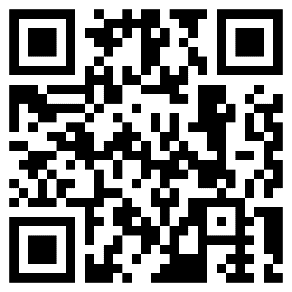 《南京大屠殺死難者國家公祭讀本》編寫組：《南京大屠殺死難者國家公祭讀本——歷史真相》（初中版）（南京：南京出版社，2015年）。http://www.cngongji.cn/pdf/1.pdf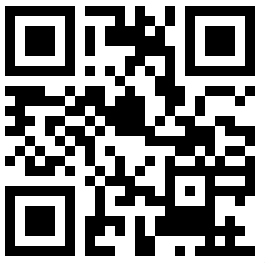 《南京大屠殺死難者國家公祭讀本》編寫組：《南京大屠殺死難者國家公祭讀本——警示思考》（高中版）（南京：南京出版社，2015年）。http://www.cngongji.cn/pdf/2.pdf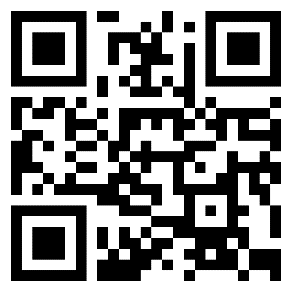 